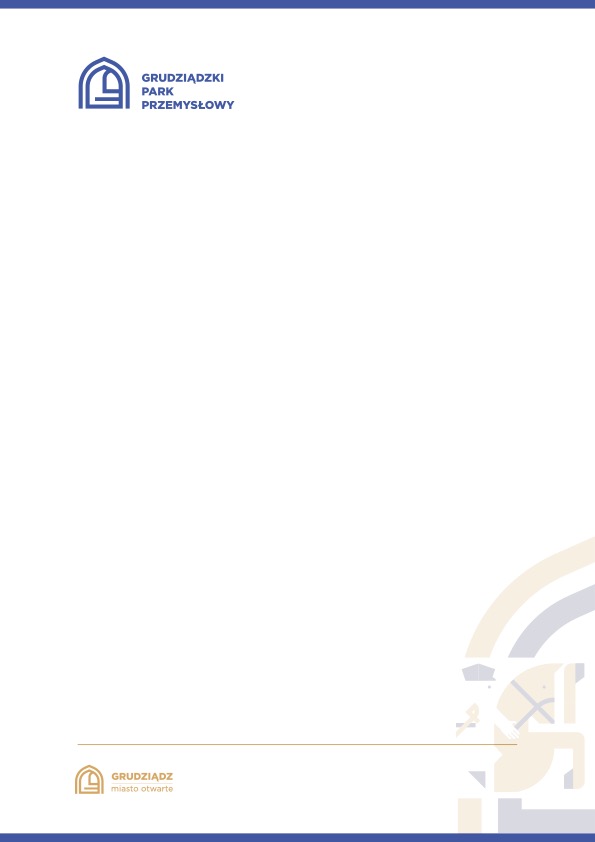 Grudziądz, dnia 17 października 2023 rokuPN/18/23Dotyczy: Budowa piaszczystego boiska wielofunkcyjnego na terenie SP20.Informacja o kwocie jaką zamawiający zamierza przeznaczyć na sfinansowanie zamówieniaDziałając na podstawie art. 222 ust. 4 ustawy z dnia 11 września 2019 r. - Prawo zamówień publicznych informuje, iż Zamawiający na sfinansowanie zamówienia zamierza przeznaczyć kwotę brutto w wysokości: 169 984,00 zł.